CIÊNCIAS E PORTUGUÊS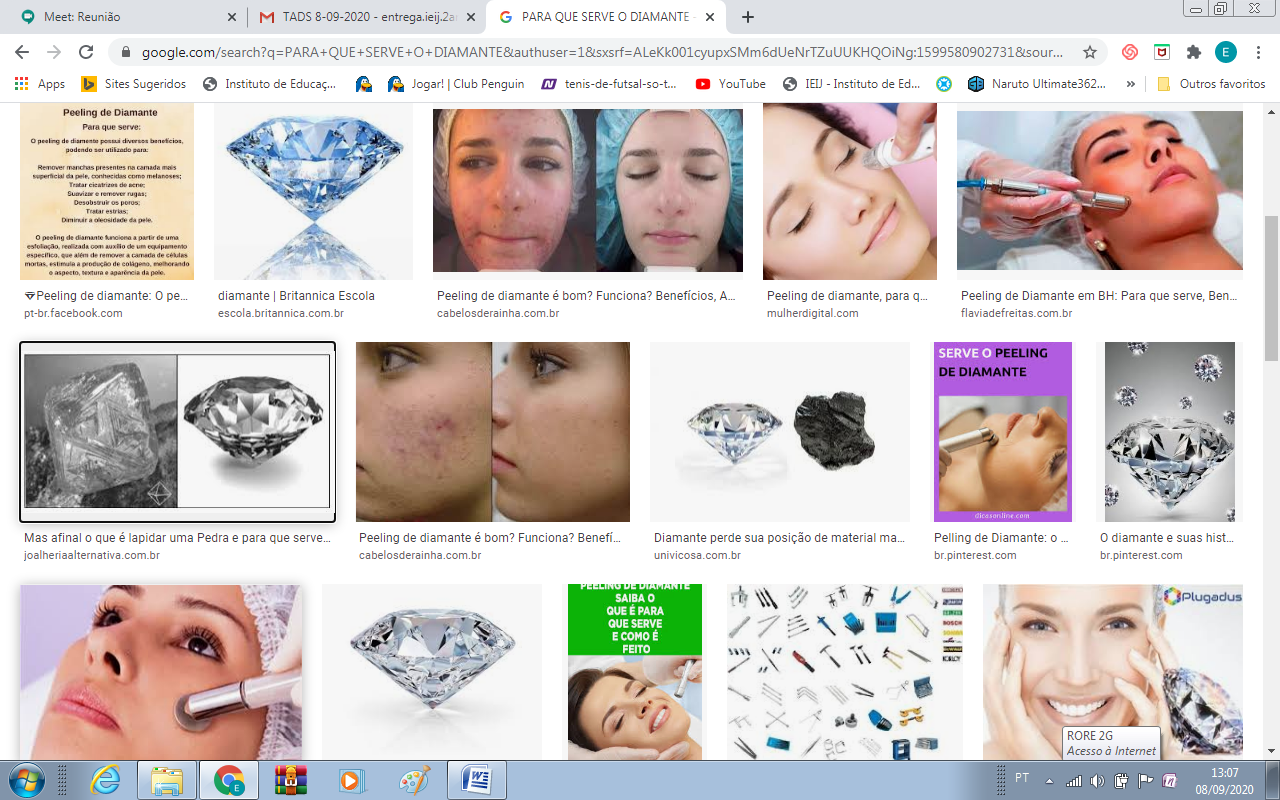 ATIVIDADE ON LINECURIOSIDADES SOBRE OS DIAMANTESO DIAMANTE É O MATERIAL MAIS DURO QUE EXISTE, ISSO SIGNIFICA QUE A PEDRA RISCA E PENETRA QUALQUER OUTRO MATERIAL, MAS NÃO PODE SER RISCADA POR NENHUM DELES.DURO MAS FRÁGIL, O DIAMANTE QUEBRA QUANDO LEVA PANCADAS.REVISTA SUPER INTERESSANTE: DIAMANTES PARA TODA OBRAPROPOSTA:O QUE VOCÊ ENTENDE POR ESSA FRASE: “DURO MAS FRÁGIL...”SEGUNDO ESSAS CARACTÉRISTICAS DO DIAMANTE, PARA QUE ELE PODERIA SER UTILIZADO A NÃO SER PARA JOÍAS? LEVANTE SUAS IDEIAS.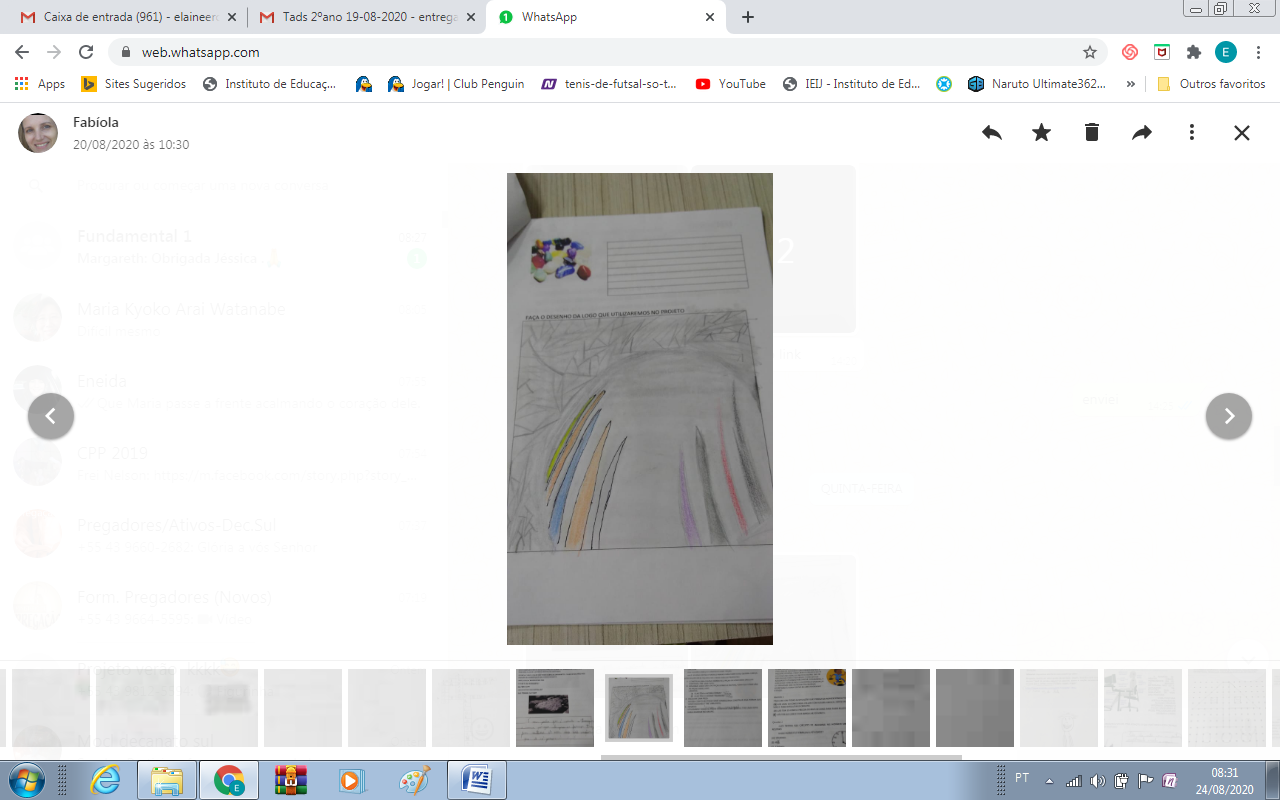 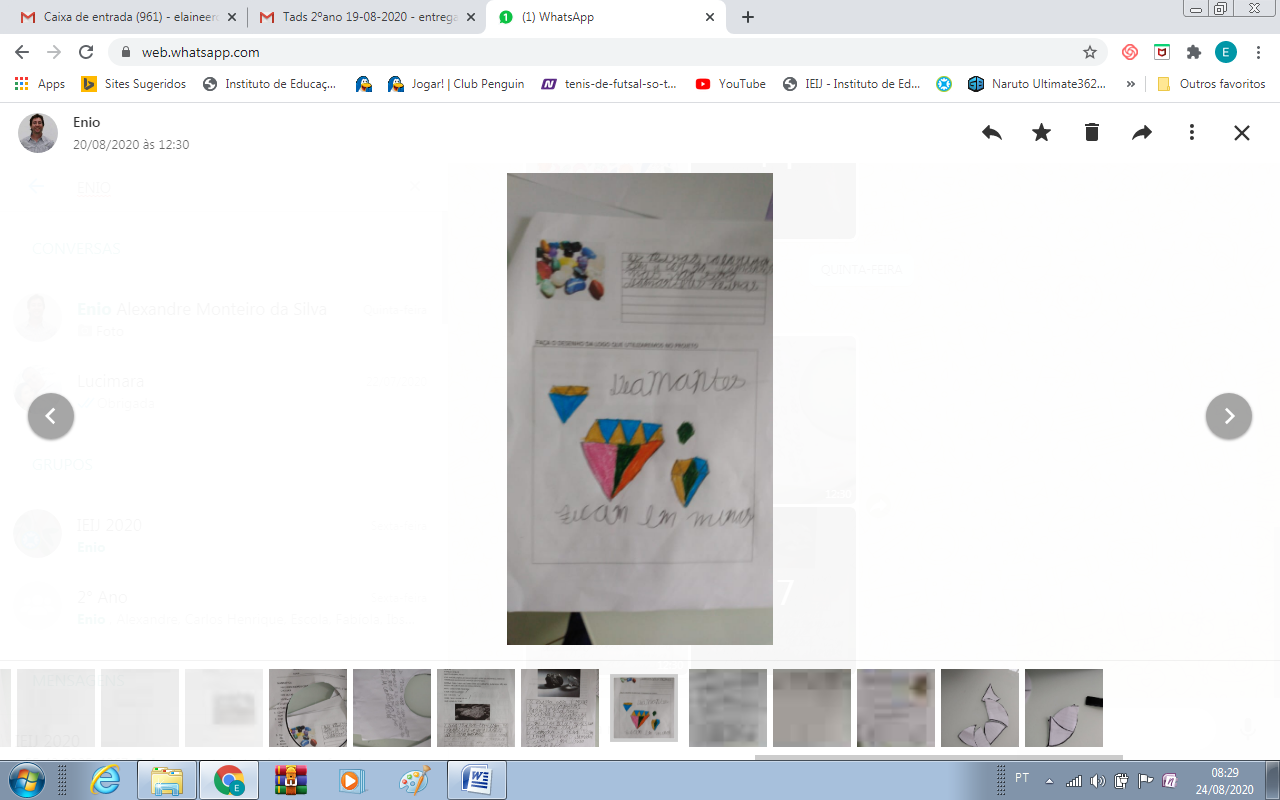 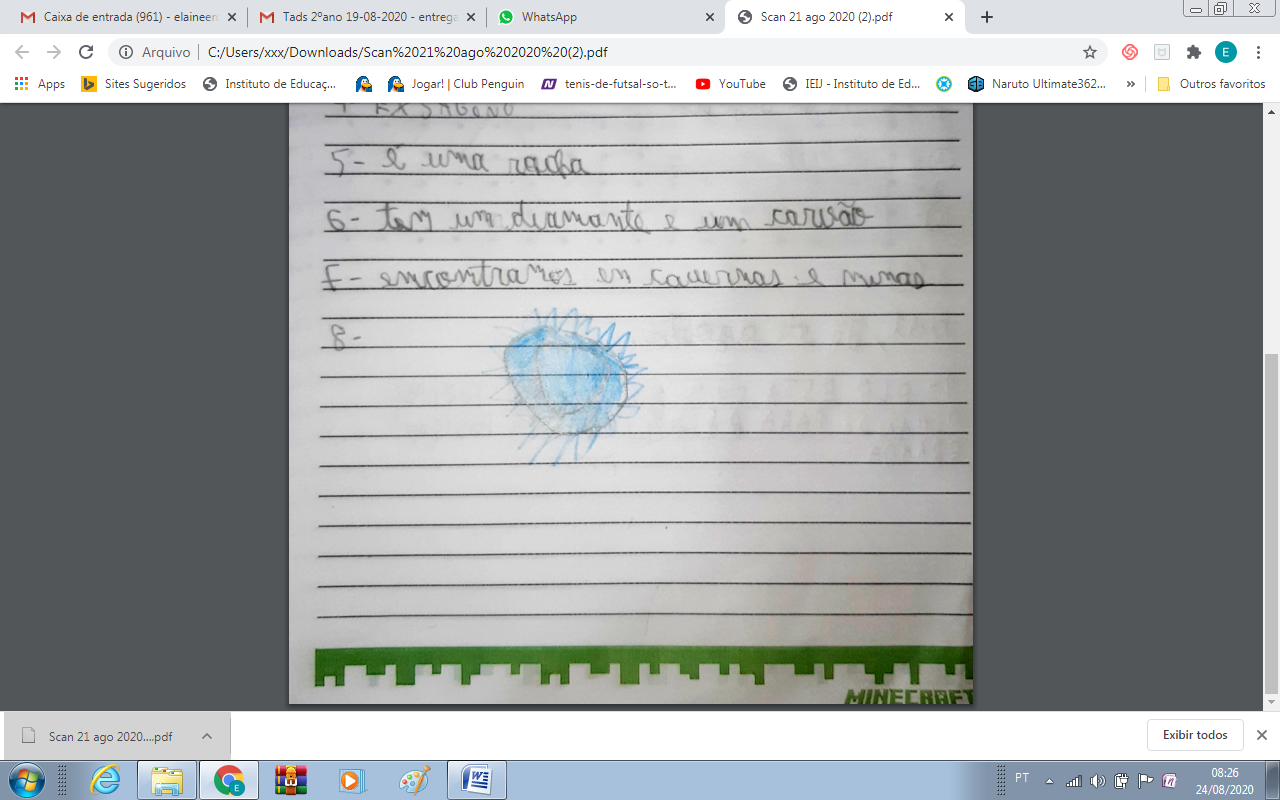 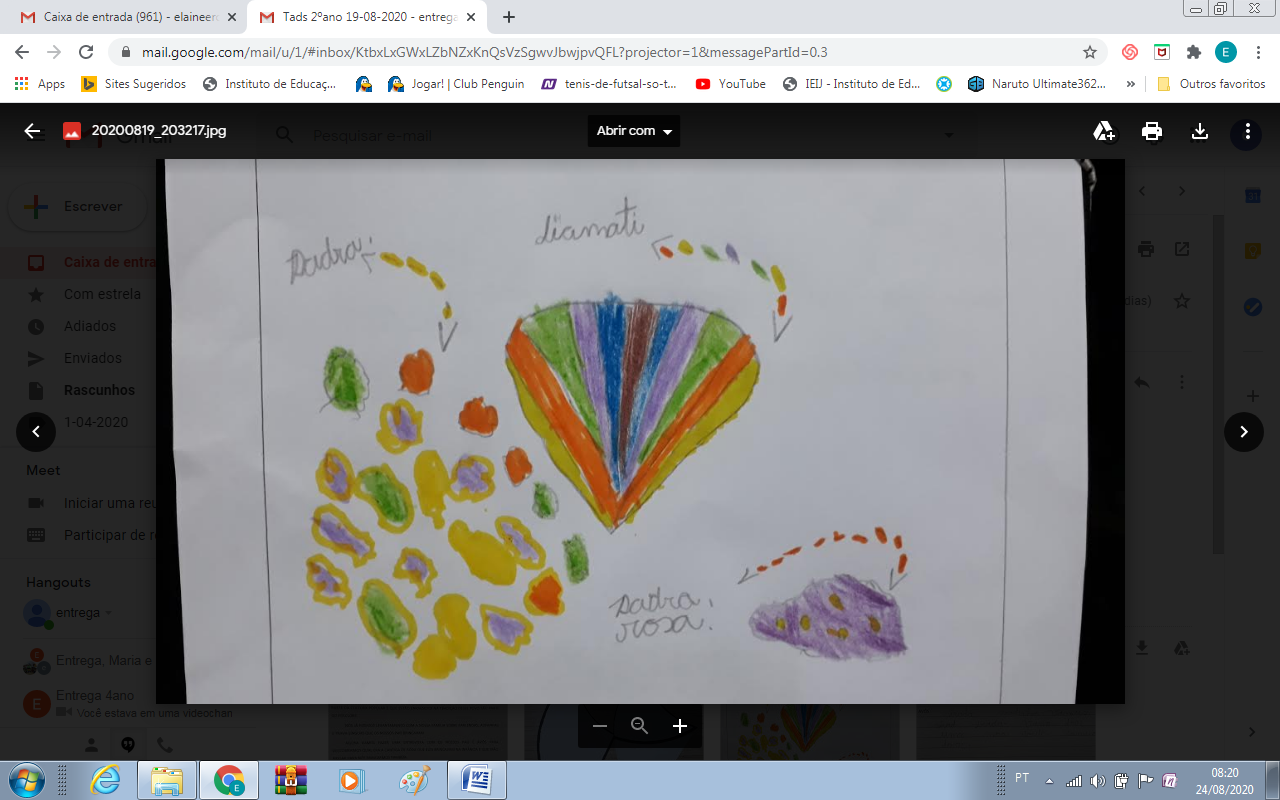 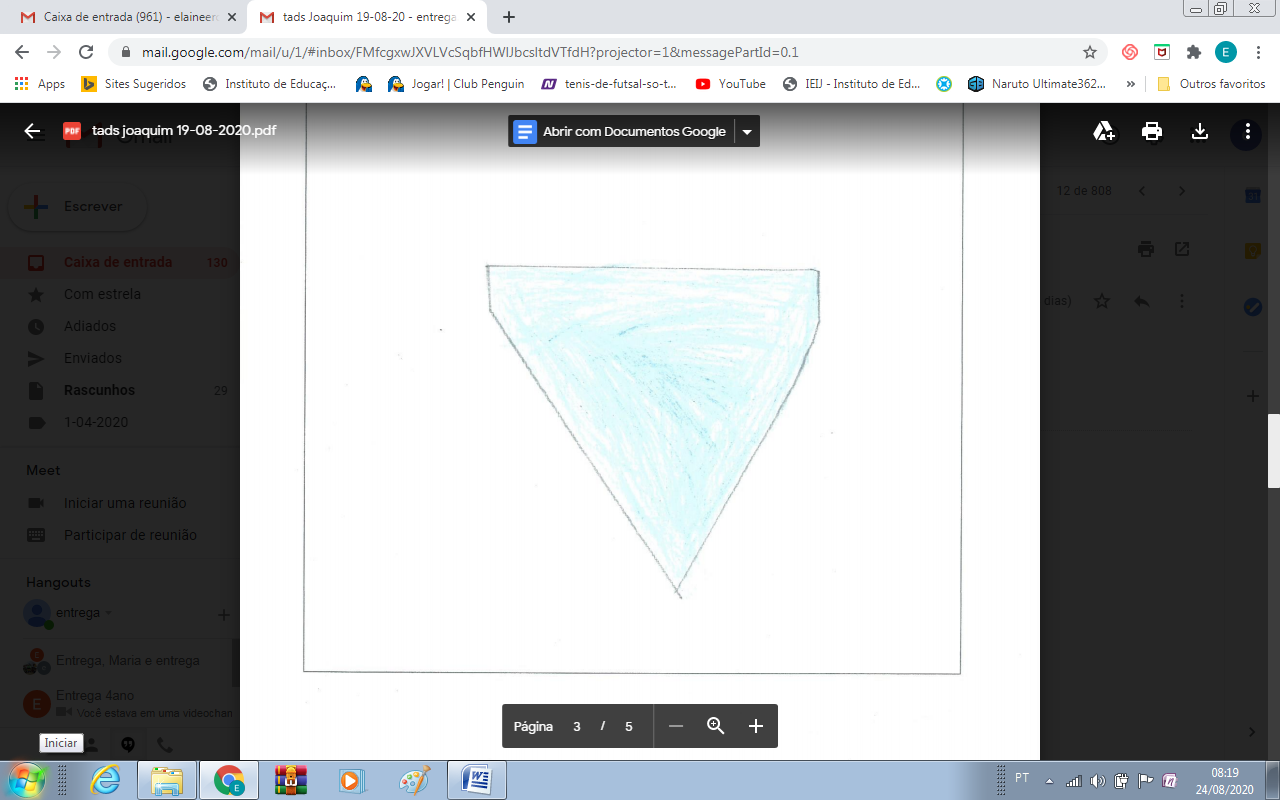 